                                                                                                                       SRIJEDA, 12. siječnja 2022.g.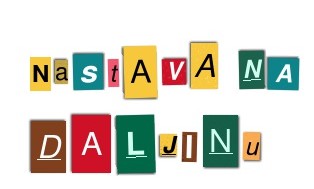 Dobro jutro!Danas u učionici pišemo ispit znanja. Ti ćeš svoj ispit pisati kada se vratiš. MATEMATIKA –   Zbrajanje i oduzimanje brojeva do 100, vježbanje i ponavljanjeZa vježbu riješi 58.str. iz radne bilježnice.HRVATSKI JEZIK- Veliko i malo pisano slovo NJ –  spoznavanjeOtvori poveznicu i poslušaj pjesmu Tisuću pitanja.https://www.e-sfera.hr/dodatni-digitalni-sadrzaji/c0183d8b-e5e4-4e76-b9d1-3c3f7c99316b/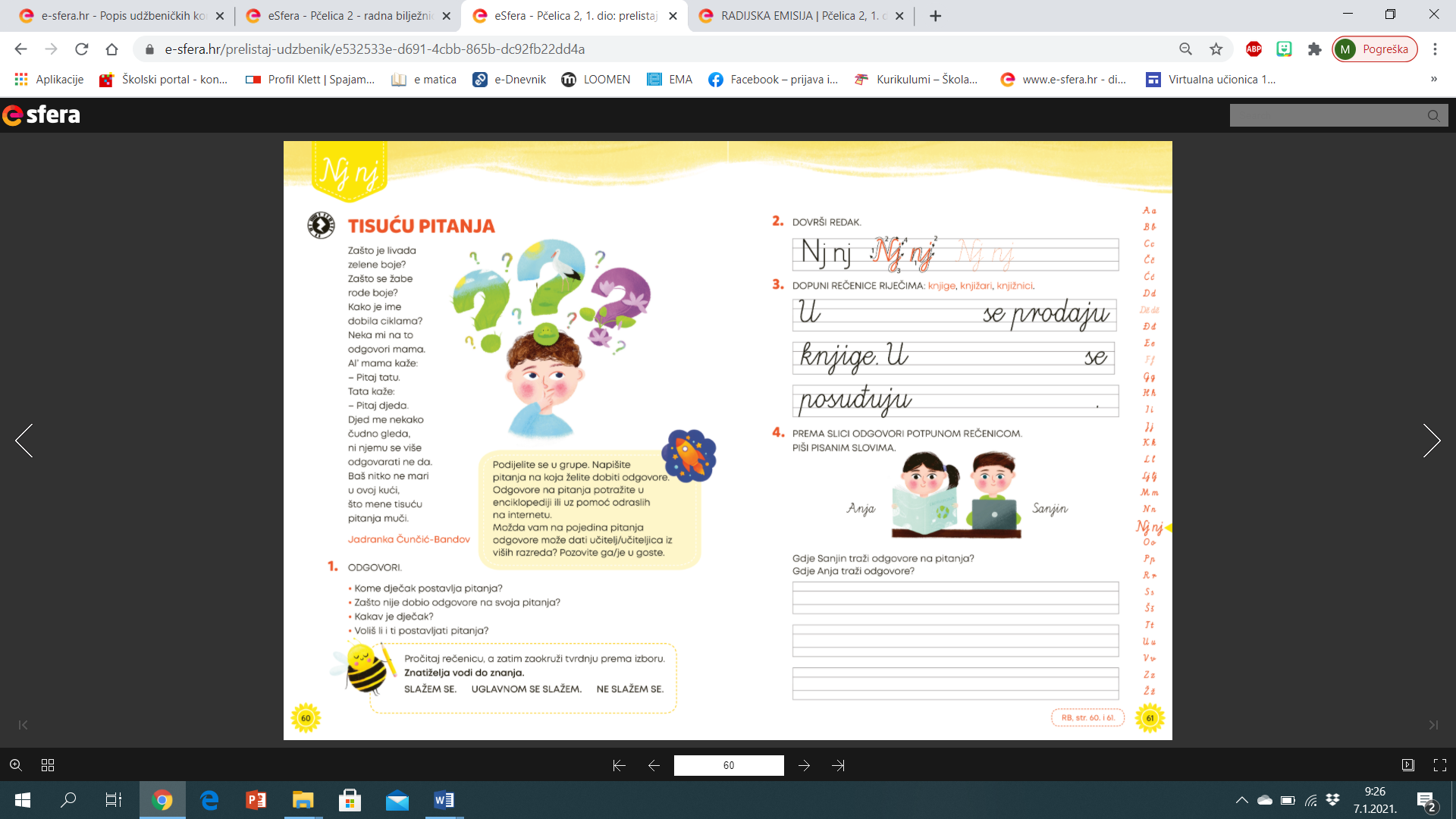 Razmisli! Komu dječak postavlja pitanja? Što želi znati? Pročitaj. Zašto nije dobio odgovor?Na kartici PIŠEM SLOVA pogledaj kako pišemo slovo NJ, nj.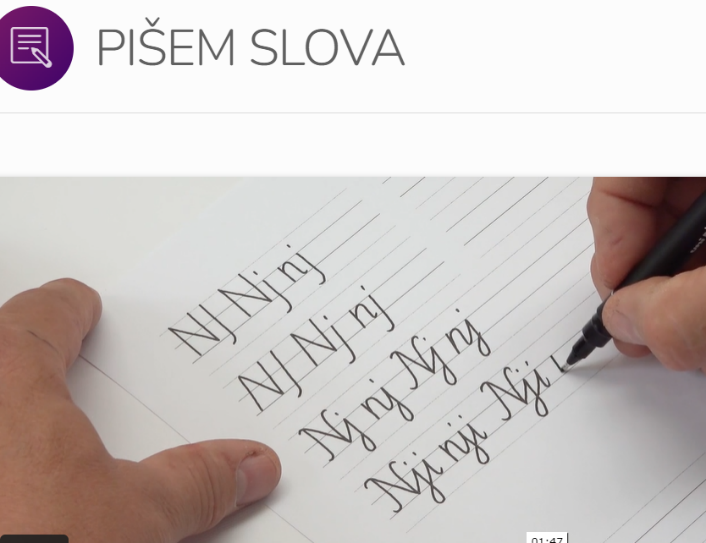 Čitaj i riješi zadatke u udžbeniku.Riješi u radnoj bilježnici zadatke na 60. i 61. str.LIKOVNA KULTURAPLOHA – KONTRAST LIKOVA - MEDIJI (BALTAZAR – SCENA)Zadatak: prisjeti se filma o profesoru Baltazaru. Nacrtaj ili naslikaj neku scenu iz filma.Možeš crtati ili slikati na običnom bijelom papiru (A4).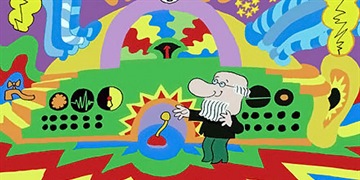 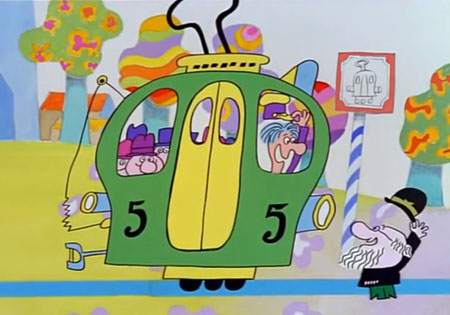                                                                                                Pozdrav od učiteljice!